Innkalling Årsmøte Vestvågøy Venstre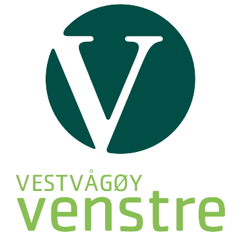 Rådhuset mandag 19.01.2015 kl 1900.  Sak 1/15: Konstituerende valg: Valg av møtelederValg av møtesekretærValg av to personer til å underskrive protokollen Sak 2/15:  Styrets årsmelding 2014Sak 3/15:Årsregnskap 2014Sak 4/15: Valg Lokallagsstyre:Fra vedtektenes § 6. LOKALLAGSÅRSMØTETÅrsmøtet velger et styre med minst 3 medlemmer, hvorav:- Lokallagsleder    	- Én eller to nestledere-         Minst 1 eller to styremedlemmer-         Inntil 5 varamedlemmer- Delegater til fylkesårsmøte, med vara.Sak 5/15:  Fastsette lokallagets stats for kontigent. Sak 6/15:Innkommne saker/uttalelser  Innkommne saker til årsmøtet må være inne hos styret senest 31/12-2014.  Forslag til kandidater til styret sendes til leder styret v/ leder Gøran Rasmussen Åland, goran@venstre.no